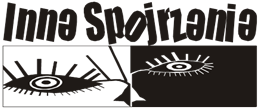 „ Worlds seen from  different points are different worlds. So I can live in as many worlds as I can see”/Olga Tokarczuk – House of Day, House of Night/Dear Participants of the Competition! As part of the  next edition of  International Art Competition “Different Look”  I  would like to invite you to do artistic works on the theme:Me in the world of thousand coloursIn your works please show us your artistic interpretation of the real or imaginary world,  your unique world full of unusual places, heroes and their adventures. In Olga Tokarczuk’s view     “Describe the world is essentially describe yourself, there is no other way than the banal “ know yourself”. So you can also describe yourself, who are you, how do you change? Show us  what  makes you special, what  are  you interested in, what fascinates you... share it with others. We are curious about  who you are, what your world looks like and what colours it has. I wish you have fun and  every success in the competition!Elżbieta Skiba-PosikataThe Headmistress of the Outside School Learning Center number 1 in SosnowiecAIMS OF THE COMPETITION:promoting the talent of young children and teenagers.encouraging young people from different backgrounds and cultures to creative reflection on the surrounding world and dialogue on common values.searching for new forms and means of artistic expression.supporting creative attitudes of children and young people.creating participants’ empathic and public -spirited attitudes by giving submitted works to the Organizer for charity purposes.AGE:Children and teenagers aged: 6-19 years old.   The works will be assessed in categories:  6 -  9 years old, 10 - 13 years old, 14 - 16 years old,   17 - 19 years old.FORMAT:A4 ( 210mm x 297mm ),    A3 (297mm x 420mm)Works exceeding  A3 FORMAT MAY NOT be assessed by the Jury. TECHNIQUE:drawing, painting, collage, graphic arts,  *ATTENTION! The works made of plasticine or of powdery and crumbly materials may not be considered. Also the works sent by emails may not be considered in the Competition.ASSESSMENT OF THE WORKS:The Jury will assess: Grand Prix  - a medal, a diploma engraved,  10  equal prizes  in each category (laureates will receive a medal, a diploma), and honourable mentions- the Jury will decide about the number of them (laureates will receive a diploma). Those  laureates who honour us with their presence during the summing-up ceremony  will also receive prizes collected from sponsors.DATES:works should be submitted  until : 14th February 2020publication of the results only on our website   www.innespojrzenie.sosnowiec.pl on  31st March 2020 and on the Facebook of the Competition.a date of the summing-up ceremony – 29th May 2020. the diplomas and prizes will be sent until the end of June 2020.in view of the number of schools and institutions  taking part in the Competition the thanks  for participation will not be sent.ADDRESS: RULES OF PARTICIPATION:works sent to the Competition have to be the effect of the creative and independent activity of the participants.works could not be presented in other competitions before.works made collectively may not be assessed in the Competitionone teacher could declare the participation of 10 works (maximum) of his students; the teacher signing theapplication form confirms that the work was made independently.an application form should be firmly attached to the reverse of the works with the statement of the participant orthe parent/legal guardian.works should not be bent, rolled or framed!awarded and mentioned works chosen by The Organizer will be published on the website of the Competition:www.innespojrzenie.sosnowiec.pl and/or on the Facebook of the CompetitionFINAL REMARKS:The participation in the Competition is free of charge. The condition of taking part in the competition is the acceptation of the regulations of the Competition. The Jury reserves the right to have the final interpretation of the competition’s regulations.All works (awarded and mentioned) will become the Organizing Committee’s property. The Organizer have the right to free utilization of all works on the different field of exploitation in the unlimited scope.The participant of the Competition or his legal guardian, signing the application form, declares that:o he has full copyright law to work and he transfers them to the Organizer to the necessary extent for itspublication and/ or other distribution, with particular emphasis on the need to adapt the work to therequirements that must be met for its publication in either electronic or printed form.o he transfers free the copyright law to the Organizer without time or territorial constraints.The Organizer reserves the right to publish and reproduce the works without paying the copyright fees and a free presentation and publication of entries for promotional purposes in the press, on television, on websites and printed publications and electronic information (in whole or in part).The participant of the Competition, submitting his work, agrees to the free transfer of his work to a charitydesignated by the Organizer. The Organizer will decide which works will be donated to charity.People who do not meet any of the requirements specified in these Regulations or submit false information, will be automatically excluded from the competition.………………………….(School Stamp)18 th International Art Competition “DIFFERENT LOOK”Application form(Please, fill in legibly - in capital letters or print )Student’s data:Name: Surname: Age: Teacher’s data:Name:  Surname: E-mailSchool/ Centre data:Name of School/ CentreCountry:      City:School/Centre address:School/Centre e-mail:  I confirm as a representative and guardian on behalf of the school/ institutionthat the work was made independently and that the signatures of the participant and parent/ legalguardian of a minor participant are original.………………………………….Teacher’s signaturePlease enclose parents’ and teachers’ statements to the application form,works without statements will not be acceptedModel declaration:Parental Statement / the statement of the adult participant:I have read the Regulations of 18 th Edition of the International  Art Competition “Different Look” and I provide  my/ parental consent to data processing    ……………………………………………………………………………………………(name and surname of the participant)by the Organizer for the purposes of organization and promotion  (included in  the Competition’s procurement dossier, in the media, on websites), to   the publication of the submitted works, (in whole or in part) in the print or electronic media or to transfer them to the charity purposes designated by the Organizer - bidding or auction on the websiteParental Declaration  to participation of the child in 18 th International Art Competition “DIFFERENT LOOK” organized by Ognisko Pracy Pozaszkolnej n° 1  in  Sosnowiec I give permission for  the participation  of my  child:…………………………………………………………………………..……….…………(name, surname and age  of the child)…………………………….…………………………………………………………………..(address of school)I agree to the processing of personal data  of my child by Organizers of the Competition for the purposes connected with organization of the Competition in agreement with Regulation (EU) 2016/679 of the European Parliament and of the Council of 27 April 2016 on the protection of natural persons with regard to the processing of personal data and on the free movement of such data, and repealing Directive 95/46/EC (General Data Protection Regulation)”.………………………………………………………a legible signature of parent/carer  of  the participantDeclaration of the adult participanttaking part in  18 th International Art Competition “DIFFERENT LOOK” organized by Ognisko Pracy Pozaszkolnej n° 1  in  SosnowiecMy personal data:..................................................................................................................................................................name and surname…………………………………………………………………………………………………………….school / centre address.....................................................................................................................................................................phone,  e-mailI agree to the processing of my  personal data   by Organizers of the Competition for the purposes connected with organization of the Competition in agreement with Regulation (EU) 2016/679 of the European Parliament and of the Council of 27 April 2016 on the protection of natural persons with regard to the processing of personal data and on the free movement of such data, and repealing Directive 95/46/EC (General Data Protection Regulation)”.………………………………………………………a legible signature  of  the  adult participantTEACHER’S  DECLARATIONin connection with    18 th International Art Competition “DIFFERENT LOOK” organized by Ognisko Pracy Pozaszkolnej n° 1  in  SosnowiecMy personal data:..................................................................................................................................................................name and surname…………………………………………………………………………………………………………….school / centre address.....................................................................................................................................................................phone,  e-mail I agree to the processing of my  personal data   by Organizers of the Competition for the purposes connected with organization of the Competition in agreement with Regulation (EU) 2016/679 of the European Parliament and of the Council of 27 April 2016 on the protection of natural persons with regard to the processing of personal data and on the free movement of such data, and repealing Directive 95/46/EC (General Data Protection Regulation)”.………………………………………………………teacher’s  legible signature  OGNISKO PRACY POZASZKOLNEJ NR 1ul. Grabowa  2,  41-200 Sosnowiec, Polska/POLANDwww.opp1.sosnowiec.ehost.pl     opp1@sosnowiec.edu.pl